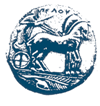 ΑΝΑΚΟΙΝΩΣΗ ΓΙΑ ΤΗ ΔΙΕΞΑΓΩΓΗ ΤΟΥ ΜΑΘΗΜΑΤΟΣ«ΔΙΑΤΡΟΦΙΚΗ ΑΞΙΟΛΟΓΗΣΗ»  Γ΄ ΕΞΑΜΗΝΟΥ ΤΗ ΔΕΥΤΕΡΑ 02/11/2020
Καλούνται οι φοιτητές του Γ’ Εξαμήνου που έχουν δηλώσει το μάθημα «Διατροφική αξιολόγηση», προκειμένου να παρακολουθήσουν τη Θεωρία του μαθήματος τη Δευτέρα 02/11/2020 και ώρα 10:00-12.00πμ, να συνδεθούν στο παρακάτω link:Teams  Meeting
https://teams.microsoft.com/l/team/19%3af275c833bdba481b816a7660c92a9f3e%40thread.tacv2/conversations?groupId=661e317b-cb26-4e05-8738-d7cb5f47f56a&tenantId=cb62fe3a-db7b-42ce-8c4e-d2a2af74d141
Σε περίπτωση που σας ζητηθεί, ο κωδικός είναι:  p2g3nomΕπισημαίνουμε ότι για να συνδεθείτε δεν είναι απαραίτητοι οι ιδρυματικοί λογαριασμοί σας.Στην ομάδα αυτή θα πραγματοποιούνται οι προγραμματισμένες διαλέξεις της Θεωρίας κάθε Δευτέρα 10:00-12:00πμ. Εκ νέου ανακοίνωση, θα υπάρξει σε διαφορετική περίπτωση.Οι διαλέξεις του μαθήματος και νέες ανακοινώσεις θα ανεβαίνουν στο e-class του Πανεπιστημίου. Καλούνται οι φοιτητές να εισέρχονται το e-class για την ενημέρωσή τους.                                 Καλαμάτα, 30/10/2020Εκ της Γραμματείας του ΤμήματοςΕΛΛΗΝΙΚΗ  ΔΗΜΟΚΡΑΤΙΑΠΑΝΕΠΙΣΤΗΜΙΟ ΠΕΛΟΠΟΝΝΗΣΟΥΣΧΟΛΗ ΕΠΙΣΤΗΜΩΝ ΥΓΕΙΑΣΤΜΗΜΑ ΕΠΙΣΤΗΜΗΣ ΔΙΑΤΡΟΦΗΣ ΚΑΙ  ΔΙΑΙΤΟΛΟΓΙΑΣ